Experienced in preparing Auto CAD drafting for 2D & 3D projects.Good knowledge of Piping and design principles.	Sound understanding & knowledge of reading Architectural drawings.Mentored and provided training to junior drafters.	SAMPADA 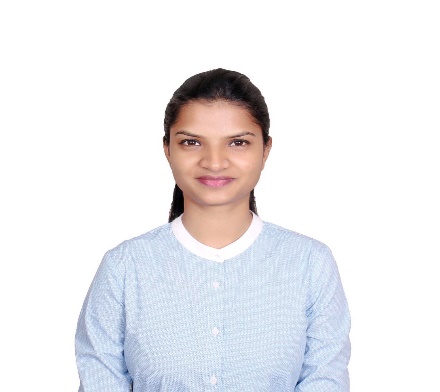 Sampada.382248@2freemail.com SummaryProfessional and focused Auto Cad Drafter with a streamlined and efficient approach to client service. Adapt at adjusting work pace to meet evolving client needs and changing deadlines. Hands-on and detail-oriented whether working independently or as a part of a team.Employment HistoryCHEMIONIX PVT LTD                                                                                             May 2016 – July 2018AUTO CAD MODELERDrafting Smart P&ID's in Auto Cad P&ID software.Developed CAD drafts in Plant 3D based on project design requirements.Analysing 3D Civil & mechanical drawings and converting them in 2D.Preparing 'Paper to CAD' i.e. rough sketches, interpreted specifications to develop 2D drafts.Coordinated with Engineers to develop engineering change notices.Undertaking multiple projects at the same time and completing them effectively.100% Quality Control of data before submitting for client approval.EducationGupte Institute - Training Mechanical Structural Drafting , January 2016MumbaiHSC, January 2013Mumbai UniversitySSC, Graduated January 2011Mumbai UniversityProfessional Skills